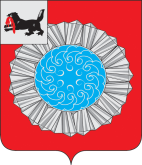 Российская ФедерацияИркутской областиСлюдянский районДУМА СЛЮДЯНСКОГО МУНИЦИПАЛЬНОГО РАЙОНА Р Е Ш Е Н И ЕРешение принято районной Думой 31  марта 2022 года Отчет о выполнении мероприятий муниципальной  программы ««Повышение транспортной доступности, обеспечение условий для реализации потребностей граждан Слюдянского муниципального  района в перевозках" на 2019-2024гг.» за 2021 годЗаслушав  отчет  начальника  Управления социально-экономического развития администрации Слюдянского муниципального района Проворовой О.В. о выполнении мероприятий муниципальной  программы ««Повышение транспортной доступности, обеспечение условий для реализации потребностей граждан Слюдянского муниципального  района в перевозках" на 2019-2024гг.» за 2021 год и в целях осуществления координации деятельности и создания условий для взаимодействия органов самоуправления Слюдянского муниципального района, организаций различных форм собственности и организационно-правовых форм, общественных объединений и средств массовой информации по вопросам обеспечения транспортной доступности населения на территории муниципального района, руководствуясь статьями 15, 35 Федерального закона от 06.10.2003 г. № 131-ФЗ "Об общих принципах организации местного самоуправления в Российской Федерации", статьями  31, 48 Устава Слюдянского муниципального района (новая редакция), зарегистрированного постановлением Губернатора  Иркутской области от 30.06.2005г.  №303-п, РАЙОННАЯ ДУМА РЕШИЛА:Отчет о ходе выполнения муниципальной программы «Повышение транспортной доступности, обеспечение условий для реализации потребностей граждан Слюдянского муниципального района в перевозках на 2019-2024 годы» за 2021 год принять к сведению (прилагается).Опуликовать настоящее решение в специальном выпуске газеты «Славное море» и разместить на официальном сайте www.sludyanka.ru в разделе «Дума» подразделе «Решения думы»Председатель Думы Слюдянского муниципального района                                                               А.В. Николаевот 31.03.2022г. №  15 – VII рдПриложениек решению районной Думыот 31.03.2022г. №  15 – VII рдОТЧЕТо выполнении мероприятий муниципальной программы «Повышение транспортной доступности, обеспечение условий для реализации потребностей граждан Слюдянского муниципального района в перевозках на 2019-2024 годы» за 2021 годОдной из важнейших и социально-значимых задач органов местного самоуправления является развитие системы транспортного обслуживания населения  с целью повышения качества оказываемых услуг.	Как работает данный  сектор экономики,  в полной мере ощущают на себе все жители Слюдянского муниципального района. От эффективности функционирования пассажирского транспортного комплекса во многом зависит  сохранение социальной, экономической и политической стабильности жизни района. В настоящее время,  основными федеральными нормативными правовыми актами, регламентирующими правила организации пассажирских перевозок, являются: Федеральный закон от 13.07.2015 года № 220-ФЗ «Об организации регулярных перевозок пассажиров и багажа автомобильным транспортом и городским наземным электрическим транспортом в Российской Федерации и о внесении изменений в отдельные законодательные акты Российской Федерации»,  Федеральный закон  от 08.11.2007 №259-ФЗ «Устав автомобильного транспорта и городского наземного электрического транспорта», Федеральный закон от 10.12.1995 N 196-ФЗ "О безопасности дорожного движения", Постановление Правительства Российской Федерации от 14.02.2009 № 112 "Об утверждении правил  перевозок пассажиров и багажа  автомобильным транспортом и городским наземным электрическим  транспортом",  и иные нормативные правовые акты.В связи с принятием в 2015 году нового Федерального закона пассажирский транспорт оказался в правовом поле, регулирующем в рыночных условиях сферу предоставления населению услуг по пассажирским перевозкам, стало возможно осуществлять активное воздействие на перевозчиков. Возник механизм ограничения допуска перевозчиков на рынок транспортного обслуживания населения,  что способствует повышению качества перевозок. В связи с этим,  администрация Слюдянского муниципального района с 2018 года проводит конкурентные торги на выполнение работ, связанных с осуществлением регулярных перевозок пассажиров и багажа автомобильным транспортом по регулируемым тарифам по пригородным маршрутам регулярных перевозок на территории Слюдянского района.В  2020 году, в результате торгов был определен перевозчик по муниципальным пригородным маршрутам:  ИП Зинуров Г.Т. - № 106 «г. Слюдянка – ст. Ангасолка», № 109 «г. Слюдянка – с. Тибельти», № 101 «г. Слюдянка – р.п. Култук». Срок действия муниципального контракта – до 31.10.2022 года.В 2021 году, в связи с распространением пандемии коронавирусной инфекции, изменением условий при осуществлении перевозок были заключены новые контракты на выполнение работ, связанных с осуществлением регулярных перевозок пассажиров и багажа автомобильным транспортом по регулируемым тарифам по пригородным маршрутам регулярных перевозок на территории Слюдянского района по следующим маршрутам: 1) ИП Зинуров Г.Т. - № 103 «г. Слюдянка – г. Байкальск», № 107 «г. Слюдянка – п. Мангутай»; 2) ИП Велиева И.В. - № 102 «г. Байкальск – п. Утулик», № 104 «г. Байкальск – п. Новоснежная». В 2021 году из-за роста цен на горюче-смазочные материалы, запасные части к транспортным средствам, осуществляющих перевозки пассажиров был увеличен размер тарифа на регулярные перевозки пассажиров с 2,07 рублей до 2,45 рублей.Основные характеристики пригородных маршрутов на межпоселенческих перевозках  Слюдянского муниципального района  приведены в таблице №1.										Таблица №1Основные термины, применяемые в отчете:Муниципальные перевозки – регулярные пассажирские перевозки пассажиров на пригородных маршрутах, между поселениями в границах Слюдянского муниципального района автомобильным транспортом общего пользования.	К регулярным муниципальным пассажирским перевозкам  относятся пассажирские перевозки, выполняемые ежедневно или в определенные дни недели по установленным графикам (расписаниям). Маршрутом является установленный путь следования автобуса (маршрутного микроавтобуса) между определенными пунктами.Социально-значимые маршруты – пригородные маршруты по муниципальным перевозкам пассажиров с нестабильным пассажиропотоком. Нестабильный пассажиропоток – пассажиропоток ограниченного объема, с явно выраженными колебаниями по часам суток, дням недели, не обеспечивающий безубыточную работу перевозчиков. В Слюдянском районе действует 7 муниципальных пригородных автобусных маршрутов (из них – 6 пригородных муниципальных маршрутов и 1 сезонный муниципальный маршрут), на обслуживание которых заключены 3 муниципальных контракта с 2 хозяйствующими субъектами малого и среднего предпринимательства, из них 2 маршрута признаны в соответствии с нормативными правовыми актами администрации муниципального района социально-значимыми маршрутами: маршрут № 104 «г. Байкальск – с. Новоснежная» (признан в 2020 году), № 109 «г. Слюдянка – с. Тибельти». Субсидирование социально-значимых маршрутов осуществляется за счет средств бюджета Слюдянского муниципального района.Не охвачены услугами пассажирского автомобильного транспорта жители следующих населенных пунктов: п. Паньковка 1-я, п. Паньковка 2-я, п. Ангасольская, п.ж.д.ст. Андрияновская, п. Широкая, п. Байкал, с. Маритуй, п.Баклань, п. Половинная, п. Пономаревка, п. Пыловка, п. Уланово, п. Шаражалгай, п. Шумиха. Транспортная доступность обеспечивается в вышеуказанных пунктах только или водным транспортом или железнодорожным транспортом.  На муниципальных пригородных маршрутах перевозчиками используется 13 единиц  подвижного состава, из них 3 транспортных средств среднего класса (длина транспортного средства от более чем 7,5 метра до 10 метров включительно;) и 10 транспортных средства малого класса (длина транспортного средства от более чем 5 метров до 7,5 метра включительно).  В соответствии с требованиями муниципального контракта  экологический класс транспортных средств, используемых на муниципальных маршрутах должен быть не ниже Евро-3. В настоящее время в целях проведения общественного контроля над перевозками пассажиров на территории муниципального района действует «горячая линия» +7 (39544) 51511. Проводятся проверки по соблюдению расписания движения перевозчиками с составлением актов о выявленных нарушениях. В соответствии с требованиями муниципальных контрактах, перевозчикам, нарушившим условия исполнения муниципальных контрактов, выставляются штрафы. В 2020 году было выставлено 15 штрафов на общую сумму 15000,00 рублей.Ранее действующей муниципальной  программой ««Повышение транспортной доступности, обеспечение условий для реализации потребностей граждан Слюдянского муниципального  района в перевозках" на 2019-2024гг.»,  в целях повышения качества и безопасности перевозок пассажиров, обновления парка транспортных средств, возмещения затрат в связи с реализацией мероприятий, направленных на поддержку субъектов малого и среднего предпринимательства, осуществляющих в Слюдянском районе муниципальные пригородные перевозки населения  за период с 2014 года по 31 декабря 2020 года было предоставлено субсидий из районного бюджета  7230036,48 руб., в том  числе- на субсидирование части затрат на приобретение автобусов вместимостью более 22 мест –4921906,92 руб. За период с 2015 года по 2018 год было приобретено в лизинг 3 автобуса среднего класса для осуществления перевозок населения по пригородным маршрутам. Приобретение новых автобусов дало возможность  обновить парк автобусов на маршруте № 103 «г. Слюдянка – г. Байкальск», в том числе в 2020 году – 0 рублей;- на субсидирование социально-значимых пригородных маршрутов межпоселенческих перевозок пассажиров, необспечивающих безубыточную работу перевозчиков  2308129,56 рублей, в том числе за 2020 год – 315780,64 рублей.Действующей муниципальной  программой ««Повышение транспортной доступности, обеспечение условий для реализации потребностей граждан Слюдянского муниципального  района в перевозках" на 2019-2024гг.»,  в 2021 году  на субсидирование социально-значимых пригородных маршрутов межпоселенческих перевозок пассажиров, необспечивающих безубыточную работу перевозчиков было израсходовано 267889,32 рублей.Суммы финансовых средств, освоенных по мероприятию «Субсидирование социально-значимых маршрутов пригородных маршрутов межпоселенческих перевозок пассажиров, не обеспечивающих безубыточную работу перевозчиков» муниципальной программы «Повышение транспортной доступности, обеспечение  условий для реализации потребностей граждан Слюдянского муниципального района в перевозках на 2019-2024 годы» указаны в таблице:В ходе выполнения вышеуказанных мероприятий были достигнуты следующие целевые показатели муниципальной программы «Повышение транспортной доступности, обеспечение условий для реализации потребностей граждан Слюдянского муниципального района в перевозках на 2019-2024 годы»:* - Снижение численности населения, охваченного автобусной сетью межпоселенческих маршрутов, связано с фактическим уменьшением численности населения Слюдянского муниципального района согласно данным  государственной статистики.Начальник Управлениясоциально-экономического                                                                     развития администрацииСлюдянского муниципального района                                                 О.В. Провороваг. Слюдянка № п/пПоказательЕд. изм.2021 г.1Территория Га6301102Население, всего тыс. чел.39,0973Из них охвачено автобусной маршрутной сетьютыс. чел.38,5204Количество муниципальных (пригородных) автобусных маршрутовед.75Количество социально-значимых автобусных маршрутовед.26Протяженность автобусных маршрутовкм.198,447Количество субъектов, осуществляющих перевозки пассажиров ед.28Наличие подвижного состава, используемого для перевозки пассажиров ед.13ПоказателиСумма финансовых средств, предусмотренных Программой, руб.Сумма финансовых средств, предусмотренных Программой, руб.Сумма финансовых средств, предусмотренных Программой, руб.Сумма финансовых средств, предусмотренных Соглашением, руб.Сумма финансовых средств, предусмотренных Соглашением, руб.Сумма финансовых средств, предусмотренных Соглашением, руб.Сумма финансовых средств, предусмотренных Соглашением, руб.Освоено финансовых средств, руб.Освоено финансовых средств, руб.Освоено финансовых средств, руб.Показатели2019 год2020 год2021 год2019 год2020 год2021 год2019 год2019 год2020 год2021 годитого00275000,0000267889,32000267889,32№ п/пНаименование целевого показателяЕд.изм.ПланФактОтклонение,+ (-)1Количество межпоселенческих автобусных маршрутов:ед.770в том числе количество социально-значимых маршрутов на территории муниципального образования Слюдянский районед.32-12Количество поселений, охваченных межпоселенческими автобусными маршрутамиед.6603Численность населения, охваченного автобусной сетью межпоселенческих маршрутовчел.3988738520-1367*